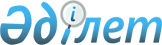 О вопросах государственного учреждения "Махамбетский районный отдел экономики и финансов"Постановление акимата Махамбетского района Атырауской области от 19 декабря 2022 года № 339
      В соответствии со статьей 31 Закона Республики Казахстан от 23 января 2001 года № 148 "О местном государственном управлении и самоуправлении в Республике Казахстан", подпунктом 8) статьи 18 Закона Республики Казахстан от 1 марта 2011 года "О государственном имуществе", Постановлением Правительства Республики Казахстан от 1 сентября 2021 года № 590 "О некоторых вопросах организации деятельности государственных органов и их структурных подразделений" акимат района ПОСТАНОВЛЯЕТ:
      1. Утвердить прилагаемое положение государственного учреждения "Махамбетский районный отдел экономики и финансов".
      2. Государственному учреждению "Махамбетский районный отдел экономики и финансов" в установленном законодательством порядке принять меры, вытекающие из настоящего постановления.
      3. Контроль за исполнением настоящего постановления возложить на заместителя акима района С. Аманшиеву.
      4. Настоящее постановление вводится в действие с 1 января 2023 года. ПОЛОЖЕНИЕ государственного учреждения "Махамбетский районный отдел экономики и финансов" 1. Общие положения
      1. Государственное учреждение "Махамбетский районный отдел экономики и финансов" (далее - Отдел) является государственным органом Республики Казахстан, осуществляющим руководство в сферах деятельности в области услуг по реализации государственной политики по планированию социально-экономического развития и бюджета, исполнению бюджета и управлению коммунальной собственностью района.
      2. Отдел осуществляет свою деятельность в соответствии с Конституцией и законами Республики Казахстан, актами Президента и Правительства Республики Казахстан, иными нормативными правовыми актами, а также настоящим Положением.
      3. Отдел является юридическим лицом в организационно-правовой форме государственного учреждения, имеет печати с изображением государственного Герба Республики Казахстан и штампы со своим наименованием на казахском и русском языках, бланки установленного образца, счета в органах казначейства в соответствии с законодательством Республики Казахстан.
      4. Отдел вступает в гражданско-правовые отношения от собственного имени.
      5. Отдел имеет право выступать стороной гражданско-правовых отношений от имени государства, если оно уполномочено на это в соответствии с законодательством Республики Казахстан.
      6. Отдел по вопросам своей компетенции в установленном законодательством порядке принимает решения, оформляемые приказами руководителя отдела и другими актами, предусмотренными законодательством Республики Казахстан.
      7. Структура и лимит штатной численности Отдела утверждаются в соответствии с действующим законодательством Республики Казахстан.
      8. Местонахождение юридического лица: 060700, Атырауская область, Махамбетский район, село Махамбет, улица Абая, дом-13.
      9. Настоящее Положение является учредительным документом отдела.
      10. Финансирование деятельности Отдела осуществляется из местных бюджетов в соответствии с законодательством Республики Казахстан.
      11. Отделу запрещается вступать в договорные отношения с субъектами предпринимательства на предмет выполнения обязанностей, являющихся полномочиями отдела.
      Если Отделу законодательными актами предоставлено право осуществлять приносящую доходы деятельность, то полученные доходы направляются в государственный бюджет, если иное не установлено законодательством Республики Казахстан. 2. Задачи и полномочия государственного органа
      12. Задачи:
      1) планирование и анализ приоритетов основных направлений социально-экономического развития, стратегических целей и задач района;
      2) бюджетное планирование на соответствующей административно-территориальной единице;
      3) организация исполнения бюджета на соответствующей административно-территориальной единице;
      4) участие в реализации государственной политики в сфере управления районным коммунальным имуществом;
      5) руководство и межотраслевая координация в области планирования, исполнения бюджета, бухгалтерского, бюджетного, финансового учета и управления районным коммунальным имуществом;
      6) иные задачи, возложенные законодательством.
      13. Полномочия:
      1) Права:
      - рассмотрение обращений, заявлений и жалоб физических и юридических лиц по вопросам, входящим в компетенцию отдела, в порядке, установленном законодательством Республики Казахстан;
      - обращение в суд, предъявление иска в целях защиты прав и интересов отдела в соответствии с законодательством Республики Казахстан;
      - заключать с физическими и юридическими лицами договоры купли-продажи, передачи в доверительное управление, сдачи в имущественный наем (аренду), сдачи во временное безвозмездное пользование (размещение) районного коммунального имущества;
      - проведение в соответствии с законодательством торгов по приватизации районного коммунального имущества;
      - представление интересов государства в судах Республики Казахстан по вопросам владения, пользования и распоряжения районного коммунального имущества;
      - проведение заслушиваний доверительных управляющих (концессионеров) по вопросу выполнения ими обязательств в соответствии с договорами доверительного управления (концессии) районного коммунального имущества;
      - направление в следственные органы материалов по выявленным фактам нарушений, хищений районного коммунального имущества и иных правонарушений, связанных с его использованием;
      - представлять по запросу соответствующего уполномоченного органа сведения из собственных информационных систем в порядке, определенном законодательством Республики Казахстан;
      - беспрепятственно знакомиться с документацией, объектами контроля, относящихся к вопросам контрольного мероприятия, с учетом соблюдения режима секретности, служебной, коммерческой или иной охраняемой законом тайны;
      - осуществлять иные права и обязанности, предусмотренные действующими законодательными актами.
      2) Обязанности:
      - вносить в районный акимат предложения по основным направлениям социально-экономического развития района;
      - осуществлять контроль за реализацией плана мероприятий по реализации программ развития территорий;
      - в пределах своей компетенции вносить предложения по реализации государственной политики в сфере планирования и исполнения районного и сельского бюджета, а также управления районным коммунальным имуществом;
      - осуществлять контроль за целевым и эффективным использованием и сохранностью районного коммунального имущества, выполнением обязательств по договору доверительного управления, соблюдением условий договоров купли-продажи по приватизации;
      - осуществлять контроль за своевременностью и полнотой начисления дивидендов на принадлежащие Республике Казахстан акции и их выплаты, а также за распределением чистого дохода между участниками товарищества с ограниченной ответственностью, доля участия в уставном капитале которого принадлежит Республике Казахстан;
      - в пределах своей компетенции вносить предложения по корректировке и уточнению программ развития территорий и других отраслевых программ и бюджета района;
      - давать разъяснения и комментарии по применению действующего законодательства по вопросам, входящим в компетенцию отдела;
      - поощрять работников, налагать дисциплинарные взыскания, привлекать работников к материальной ответственности в случаях и порядке, предусмотренных Трудовым Кодексом Республики Казахстан и законодательством о государственной службе;
      - запрашивать и получать в установленном законодательством порядке от государственных органов, их должностных лиц и иных лиц и передавать информацию и материалы, необходимые для осуществления функций, возложенных на отдел;
      - привлекать для проведения экспертиз и консультаций специалистов государственных исполнительных органов, а также независимых экспертов;
      - в пределах своей компетенции подготовить и предоставить государственным органам информационно-аналитические материалы.
      14. Функции:
      1) участие в разработке прогноза социально-экономического развития области;
      2) разработка программы развития территории и плана мероприятий по еҰ реализации;
      3) мониторинг и анализ показателей прогноза социально-экономического развития района;
      4) проведение мониторинга и анализа исполнения программы развития территории;
      5) подготовка аналитической информации о результатах социально-экономического развития района и о ходе исполнения программ развития территории;
      6) функциональный анализ деятельности местных органов государственного управления;
      7) предоставление мер социальной поддержки специалистам в области здравоохранения, образования, социального обеспечения, культуры, спорта и агропромышленного комплекса, государственным служащим аппаратов акимов сельских округов, прибывшим для работы и проживания в сельские населенные пункты;
      8) разработка проектов решений маслихата о районном и сельском бюджете на соответствующий плановый период, внесение изменений и дополнений в бюджет и представление их на рассмотрение акимата района;
      9) разработка проектов постановлений акимата района о реализации решений маслихата о районном бюджете, внесении изменений и дополнений в постановление акимата района о реализации решений маслихата о районном бюджете на соответствующие годы;
      10) рассмотрение бюджетных заявок администраторов бюджетных программ и подготовка заключения по ним;
      11) прогнозирование поступлений в районный бюджет по категориям, классам и подклассам Единой бюджетной классификации с учетом прогноза социально-экономического развития;
      12) формирование перечня приоритетных районных бюджетных инвестиций;
      13) осуществление мониторинга реализации бюджетных инвестиционных проектов;
      14) представление заключения администраторов бюджетных программ о финансово-экономической целесообразности реализации бюджетных инвестиций за счет государственного участия в уставных капиталах юридических лиц и их оценку;
      15) подготовка заключения по разработке и корректировке технико-экономических районных бюджетных инвестиционных и концессионных проектов, а также выполнение услуг по внесению предложений, экспертизе и осуществление услуги по консультативному сопровождению;
      16) организация и обеспечение деятельности районной бюджетной комиссии;
      17) рассмотрение показателей результативности и эффективности представленных в проектах бюджетных программ администраторов районных бюджетных программ, на предмет их соответствия функциям, полномочиям, направлениям деятельности;
      18) осуществление согласования программ развития территории и отраслевых программ в части обеспеченности объемом бюджетного финансирования;
      19) внесение предложений по уточнению (корректировке) и секвестированию районных и сельских бюджетов;
      20) руководство и межотраслевая координации в области бюджетного планирования;
      21) организация исполнения районного бюджета и координация деятельности администраторов бюджетных программ по исполнению бюджета;
      22) осуществление бюджетного мониторинга;
      23) подготовка аналитической информации об исполнении бюджета;
      24) осуществление управления бюджетными деньгами;
      25) составление, утверждение и ведение сводного плана финансирования по обязательствам, сводного плана поступлений и финансирования по платежам районного бюджета;
      26) внесение измененией и дополнений в сводный план поступлений и финансирования по платежам, сводный план финансирования по обязательствам, включая годовые суммы;
      27) представление бюджетных кредитов, обеспечение их мониторинга и возврата;
      28) осуществление мониторинга получения, использования, погашения и обслуживания долгов местного исполнительного органа;
      29) подготовка и представление информации для проведения оценки эффективности управления бюджетными средствами;
      30) подготовка заключений к проектам постановлений районного акимата о выделении средств из резерва местного исполнительного органа;
      31) организация работы по подготовке районного коммунального имущества к приватизации;
      32) организация работы по приватизации районного коммунального имущества;
      33) предоставление районного коммунального имущества в имущественный наем (аренду) и во временное безвозмездное пользование (размещение);
      34) проведение мониторинга эффективности управления районным коммунальным имуществом, в том числе коммунальными предприятиями и юридическими лицами с участием местного исполнительного органа;
      35) организация работы по передаче районного коммунального имущества в доверительное управление;
      36) дача согласия на списание или передачу имущества и дебиторской задолженности, закрепленных за районными коммунальными юридическими лицами;
      37) организация работы по учету, хранению, оценке и дальнейшему использованию имущества, обращенного (поступившего) в коммунальную собственность по отдельным основаниям;
      38) дача согласия уполномоченному органу соответствующей отрасли на осуществление реорганизации и ликвидации районного коммунального юридического лица;
      39) организация работы по передаче в залог и безвозмездное пользование районного коммунального имущества;
      40) представление интересов государства по вопросам районного коммунального имущества и защита его имущественных прав;
      41) осуществление контроля за своевременностью и полнотой начисления дивидендов на принадлежащие Республике Казахстан акции и их выплаты, а также распределением чистого дохода между участниками товарищества с ограниченной ответственностью, доля участия в уставном капитале которого принадлежит Республике Казахстан;
      42) координация и организация работы по обеспечению единого учета государственного имущества в реестре государственного имущества, а также финансирование расходов на его формирование и ведение;
      43) осуществление контроля за использованием и сохранностью районного коммунального имущества, выполнением обязательств по договору доверительного управления, соблюдением условий договоров купли-продажи по приватизации;
      44) участие в принятии решения о заключении договора дарения имущества негосударственных юридических и физических лиц, переданного в районную коммунальную собственность;
      45) внесение предложений по изъятию излишнего, неиспользуемого либо используемого не по назначению имущества районных коммунальных юридических лиц, выявленных по результатам контроля целевого использования коммунального имущества;
      46) осуществление выплаты возмещения за имущество, принимаемое в коммунальную собственность в случаях и на условиях, установленных Законом Республики Казахстан "О государственном имуществе";
      47) размещение извещения о проведении торгов по приватизации районного коммунального имущества в электронном формате на веб-портале реестра – www.gosreestr.kz;
      48) ведение бюджетного учета и отчетности;
      49) подготовка и представление годового отчета об исполнении бюджета района за финансовый год в акимат района, областной уполномоченный орган по исполнению бюджета и органы государственного финансового контроля, обеспечение координации работы администраторов бюджетных програм при рассмотрении годового отчета об исполнении районного бюджета за отчетный финансовый год в постоянных комиссиях районного маслихата;
      50) составление и ежемесячное представление отчетов об исполнении бюджета района в акимат района, областной уполномоченный орган по исполнению бюджета, уполномоченной орган по внутреннему контролю, ревизионную комиссию;
      51) составление отчетов об исполнении планов поступлений и расходов денег от реализации товаров (работ, услуг), поступлений и расходовании денег от спонсорской и благотворительной помощи по районному бюджету;
      52) составление отчетов о кредиторской и дебиторской задолженностях бюджет района;
      53) составление и предоставление консолидированной финансовой отчетности по исполнению бюджет района;
      54) выдача разрешений и заявок на открытие контрольных счетов наличности государственных учреждений;
      55) руководство и межотраслевая координация в области исполнения бюджета, управления коммунальным имуществом, бухгалтерского и бюджетного учета, финансовой и бюджетной отчетности;
      56) анализ практики применения законодательства и выработка предложений по его совершенствованию в области системы государственного планирования, государственных финансов, государственного управления имуществом, ведения бухгалтерского учета и финансовой отчетности, ведения бюджетного учета и отчетности;
      57) организация работы по оценке объектов недвижимости физических лиц, не используемых в предпринимательской деятельности, для налогообложения;
      58) исключен постановлением акимата Махамбетского района Атырауской области от 24.01.2024 № 17 (вводится в действие по истечении десяти календарных дней после дня его первого официального опубликования).


      59) иные функции, возложенные законодательством. 3. Статус, полномочия первого руководителя государственного органа
      15. Руководство Отделом осуществляется первым руководителем, который несет персональную ответственность за выполнение возложенных на отдел задач и осуществление им своих полномочий.
      16. Первый руководитель отдела назначается и освобождается от должности в соответственности с закондательством Республики Казахстан.
      17. Первый руководитель отдела имеет заместителя, которые назначается на должность и освобождается от должности в соответствии с законодательством Республики Казахстан.
      18. Полномочия первого руководителя отдела:
      1) определяет обязанности и полномочия своего заместителя и работников;
      2) в соответствии с законодательством назначает на должности и освобождает от должности работников согласно номенклатуры должностей, утверждаемой акимом района;
      3) в установленном законодательством порядке поощряет и налагает дисциплинарные взыскания на работников;
      4) принимает меры, направленные на противодействие коррупции и несет персональную ответственность за принятие антикоррупционных мер;
      5) в пределах своей компетенции издает приказы, дает указания, подписывает служебные документации, приказы;
      6) в соответствии с действующим законодательством представляет Отдел в государственных органах и иных организациях;
      7) осуществляет иные полномочия в соответствии с действующим законодательством.
      Исполнение полномочий первого руководителя Отдела в период его отсутствия осуществляется лицом, его замещающим, в соответствии с действующим законодательством.
      19. Первый руководитель определяет полномочия своего заместителя в соответствии с действующим законодательством.
      20. Аппарат отдела возглавляется руководителем, назначаемым на должность и освобождаемым от должности в соответствии с действующим законодательством Республики Казахстан. 4. Имущество государственного органа
      21. Отдел может иметь на праве оперативного управления обособленное имущество в случаях, предусмотренных законодательством.
      Имущество Отдела формируется за счет имущества, переданного ему собственником, а также имущества (включая денежные доходы), приобретенного в результате собственной деятельности и иных источников, не запрещенных законодательством Республики Казахстан.
      22. Имущество, закрепленное за Отделом, относится к районной коммунальной собственности.
      23. Если иное не установлено законодательством, Отдел не вправе самостоятельно отчуждать или иным способом распоряжаться закрепленным за ним имуществом и имуществом, приобретенным за счет средств, выданных ему по плану финансирования. 5. Реорганизация и упразднение государственного органа
      24. Реорганизация и упразднение Отдела осуществляются в соответствии с законодательством Республики Казахстан.
					© 2012. РГП на ПХВ «Институт законодательства и правовой информации Республики Казахстан» Министерства юстиции Республики Казахстан
				
      Аким Махамбетского района 

К. Нурлыбаев
Утверждено постановлением
районного акимата от "19"
декабря 2022 года № 339